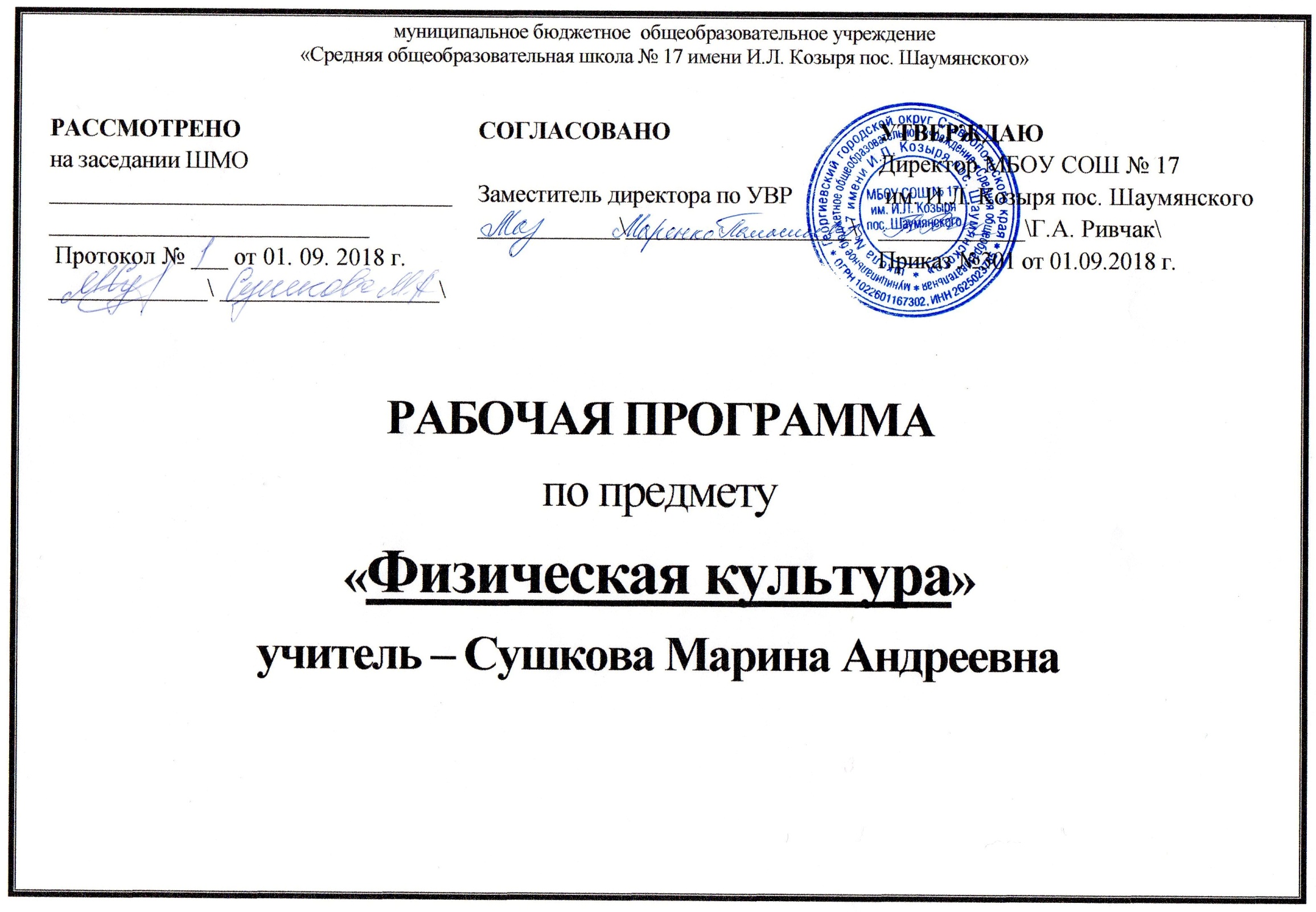 Пояснительная записка.Рабочая программа учебного курса «Физическая культура» для 10 – 11 класса на базовом уровне разработана на основе Комплексной программы физического воспитания учащихся 1-11 классов.Авторы: В.И. Лях, А.А. Зданевич, ., Данная комплексная программа содержит целостную систему физического воспитания в общеобразовательной школе, имеет разделы, которые отражают содержание основных форм физической культурыУчебный год состоит из 34 рабочих недель, т.е. с учётом 3 часа физкультуры из 102 уроков. Климатические условия средней полосы диктуют свои условия при планировании уроков на открытой местности (спортивная площадка, лес). Распределение учебного материала по месяцам распределяется примерно так: сентябрь - на площадке проводятся занятия по разделу легкая атлетика: октябрь - подвижные и спортивные игры; ноябрь-декабрь - гимнастика; январь-февраль - лыжная подготовка или учебный материал вариативной части учебного плана, март-апрель - подвижные и спортивные игры и май - легкая атлетика и контрольные упражнения, зачеты или экзамены (по выбору) для учащихся выпускных классов. Здоровье – понятие комплексное, поэтому необходимо смещение акцента с физической подготовки к воспитанию привычек здорового образа жизни средствами и методами физической культуры. Приоритетной задачей в преподавании физической культуры является освоение базовых основ физической культуры, необходимых каждому человеку, с учётом индивидуальных особенностей учащихся. Принцип оздоровительной направленности уроков физической культуры предписывает постановку и решение таких неизменных задач, как «укрепление здоровья и повышение сопротивляемости заболеваниям», «формирование правильной осанки», «привитие гигиенических навыков».Исходя из общих воспитательных задач, учитель планирует на уроке и конкретные задачи. Воспитательные цели тесно увязываются с содержанием и организацией занятий, исходя из чего, и определяются конкретные воспитательные задачи по формированию личностных качеств каждого школьника и коллектива в целом.10 - 11 классы:1. Содействие гармонизации физической и духовной сфер: формирование потребности в культуре движений, красивом телосложении, оптимальном физическом развитии и крепком здоровье путём закрепления потребности в регулярных занятиях физическими упражнениями.2. Формирование адекватной самооценки личности, высокой социальной адаптации в процессе коллективного общения и взаимодействия.При заполнении годового плана учителю физической культуры целесообразно придерживаться следующих указаний.Особого внимания должны заслуживать систематичность и регулярность занятий физическими упражнениями и интерес, проявляемый при этом, умения самостоятельно заниматься физическими упражнениями, вести здоровый образ жизни, высокий уровень знаний в области физической культуры и спорта. При оценке достижений учеников в основном следует ориентироваться на индивидуальные темпы продвижения в развитии их двигательных способностей.Контроль и оценка на занятиях со старшеклассниками используются для того, чтобы закрепить потребность юношей и девушек к регулярным занятиям физическими упражнениями и избранными видами спорта, сформировать у них адекватную самооценку, стимулировать их к индивидуальному самосовершенствованию. При оценке успеваемости следует отдавать предпочтение качественным критериям: степени владения программным материалом, включающим теоретические и методические знания, уровень технико-тактического мастерства, умениям осуществлять физкультурно-оздоровительную и спортивную деятельность. При этом нельзя забывать и о количественных показателях в различных видах двигательных действий. Как и на предыдущих возрастных этапах, юноши и девушки должны поощряться за систематичность и регулярность занятий физическими упражнениями и спортом, умения самостоятельно заниматься, вести здоровый образ жизни, познавательную активность в вопросах физической культуры и укрепления здоровья. Оценивая достижения ученика по физической подготовке, важно не столько учитывать высокий исходный уровень, что само по себе свидетельствует чаще всего о хороших природных задатках, сколько ориентироваться на индивидуальные темпы продвижения  в развитии конкретных кондиционных и координационных способностей    Урок физической культуры должен иметь ясную целевую направленность, конкретные и четкие педагогические задачи, которые определяют содержание урока, выбор методов, средств обучения и воспитания, способов организации учащихся. На каждом уроке решается, как правило, комплекс взаимосвязанных задач: образовательных, оздоровительных и воспитательных. Оздоровительные и воспитательные задачи проходят через весь процесс физического воспитания и решаются на уроке.Распределение учебного времениОсновы знаний. Уровень физической подготовленности  учащихся 16 - 17 лет.10 класс – первая четверть10 класс – вторая четверть10 класс – третья четверть10 класс – четвёртая четвертьНаименование1-ячетверть2-ячетверть3-ячетверть4-ячетвертьИТОГО:Основы знаний22228Лёгкая атлетика19--1332Гимнастика--22-22Спортивные игры6195-30баскетбол(6)(17)--(23)волейбол-(2)(5)-(7)Туризм--1910ИТОГО: часов27213024102Раздел учебной программы, учебный материал.Номера уроковНомера уроковНомера уроковНомера уроковНомера уроковНомера уроковНомера уроковНомера уроковРаздел учебной программы, учебный материал.12128465477791021. Физическая культура личности. Спорт и спортивные тренировки.*2. Правила поведения в спортивном зале и на спортивной площадке, техника безопасности при занятиях легкой атлетикой.*3. Техника безопасности и правила поведения на урокax спортивных игр.*4. Аутогенная тренировка.*5. Системы оздоровительной физкультуры в разных странах.*6. Понятие о духовном и телесном совершенствовании.*7. 3доровый образ жизни и будущая трудовая деятельность*8. Страховка и помощь во время занятий, обеспечение техники безопасности, упражнения для разогрева.*9. Биомеханические основы техники физических упражнений.*10. Двигательный режим и его значение для организма.*11. Правила поведения и техника безопасности на занятиях туристической техникой и легкой атлетикой.*12. Психомышечная и психорегулирующая тренировки. Элементы йоги.*№п.п.ФизическиеспособностиКонтрольноеупражнениеВозрастлетУровеньУровеньУровеньУровеньУровеньУровень№п.п.ФизическиеспособностиКонтрольноеупражнениеВозрастлетюношиюношиюношидевушкидевушкидевушки№п.п.ФизическиеспособностиКонтрольноеупражнениеВозрастлетнизкийсреднийвысокийнизкийсреднийвысокий1СкоростныеБег 30 метров, (секунд)16175,2 и выше 5,1   -"-4,9-5,14,8 - 5,04,8 и ниже4.9   -"-5,5 и выше5,5   -"-5,2 - 5,4 5,2 - 5,45,1 и ниже 5,1   -"-2КоординационныеЧелночный бег, 3 х  (сек.)16178,1 и выше 8,0   -"-7,7 - 8,07,6 - 7,97,6 и ниже7,5   -"-9,1и выше 9,1   -"-9,0 - 8,7 9,0 - 8,78,6 и ниже 8,6   -"-3Скоростно-силовыеПрыжок в длину с места,  (см)1617200 и ниже 210   -"-205-215 215-220230 и выше235   -"-175 и ниже175   -"-180 - 185 180 - 190205 и выше 205   -"-4ВыносливостьБег  (минут)16174.04 и выше 3.57   -"-3.36ивыше3.29   -"-3.30и ниже3.23   -"-4.50 и выше4.47   -"-4.25и выше 4.22   -"-4.20 и ниже4.17   -"-5СиловыеПодтягивание на перекладине (раз)16176 и ниже7   -"-8-99- 1011 и выше12   -"-10 и ниже 10   -"-14 - 15 14 - 1518 и выше 18   -"-6ГибкостьНаклоны туловища вперед  (см)16176 и ниже7   -"-9-1010- 1212 и выше13   -"-10 и ниже 10   -"-12-13 12-1314 и выше14   -"-№п/пдатаРабочая программа по физической культуре для 10 класса общеобразовательного учреждения к УМК В.И. Ляха3 часа в неделю105 часовДомашнее задание1.Техника безопасности. Учёт-прыжок в длину с места.Прыжок в длину с места2.ОРУ в движении. Учёт-подтягивание на перекладине, бег 30 мПрыжок в длину с места3.Учёт-челночный бег 3*10 м., наклоны туловища.Прыжок в длину с места4.Строевые упражнения. Учёт-бег 1000 м.Прыжок в длину с места5.Закрепить технику выполнения стартового разгона.Прыжок в длину с места6.Совершенствовать технику метания гранаты в горизонталь­ную цель.Прыжок в длину с места7.Учёт-техники высокого старта.Тройной прыжок в длину с места8.Техника бега на 100 м. Техника прыжка в длину с разбега.Тройной прыжок в длину с места9.Учёт - техники прыжка в длину с разбега, способом «согнув ноги».Тройной прыжок в длину с места10.Учёт - техники прыжка в длину с разбега, способом «согнув ноги» на результат.Тройной прыжок в длину с места11.Провести учет бега на 100 метров на результат.Тройной прыжок в длину с места12.ОРУ в парах. Техника метания гранаты с 5-ти шагов.Тройной прыжок в длину с места13.Совершенствовать технику прыжка в высоту с разбега способом «перешагивание».Выпрыгивание вверх из пол.приседа14.Совершенствовать технику метания гранаты с пяти шагов разбегаВыпрыгивание вверх из пол.приседа15.Совершенствовать технику прыжка в длину с места.Выпрыгивание вверх из пол.приседа16.Учет техники выполнения прыжка в высоту с разбега способом «перешагивание».Выпрыгивание вверх из пол.приседа17.Провести учет выполнения прыжка в высоту с разбега на результат.Выпрыгивание вверх из пол.приседа18.Техника бега в равномерном темпе (10 минут).Выпрыгивание вверх из пол.приседа19.Провести командный прыжок в длину с места.Приседание на одной ноге. Пистолет20.Совершенствовать ходьбу и прыжки в полном приседе.Приседание на одной ноге. Пистолет21.Провести беседу: «Аутогенная тренировка».Приседание на одной ноге. Пистолет22.Совершенствовать тактику свободного нападения.Приседание на одной ноге. Пистолет23.Учить тактическим командным действиям в нападении и обороне.О.с. упор присев, упор лёжа, упор присев.24.Совершенствовать технику ловли и передачи мяча двумя руками от груди на месте.О.с. упор присев, упор лёжа, упор присев.25.Сов-ть технику ведения мяча на месте в различных стой­ках с пассивным сопротивлением.О.с. упор присев, упор лёжа, упор присев.26.Учет выполнения тактических командных действий.О.с. упор присев, упор лёжа, упор присев.27.Учет техники выполнения ловли и передачи мя­ча одной и двумя руками от груди на месте.По плану - 27 часов№п/пдатаРабочая программа по физической культуре для 10 класса общеобразовательного учреждения к УМК В.И. Ляха3 часа в неделю105 часовДомашнее задание1.Провести беседу "Дыхательный режим, его значение. Объем легких". Учёт: - прыжок в длину с места.О.с. упор присев, упор лёжа, упор присев о.с.2.Учет техники ведения мяча на месте в различных стойках". Учёт: наклон туловища вперед (гибкость).О.с. упор присев, упор лёжа, упор присев о.с.3.Учить технике ловли и передачи мяча. Учёт: подтягиваниеО.с. упор присев, упор лёжа, упор присев о.с.4.Учет: техника ведения мяча в движении в различных стойках. Учёт: челночный бег 3 х 10 м.Отжимание от пола5.Учить технике броска одной рукой с места и в движении. Учёт:бег 30 метровОтжимание от пола6.Провести учет овладения техникой ловли и передачи мяча в движенииОтжимание от пола7.Учить технике броска мяча двумя руками с места и в движении.Отжимание от пола8.Провести учет овладения техникой броска мяча одной рукой с места и в движении.Отжимание от пола9.Разучить комбинации из освоенных Элементов техники передвиже­ния (перемещения в стойках, остановка, поворот, ускорение).Отжимание от пола10.Провести учет овладения техникой броска мяча двумя руками с места и в движении.Поднимание туловища11.Разучить комбинацию из освоенных элементов: ловля, переда­ча, ведение и бросок мяча.Поднимание туловища12.Провести учет техники выполнения комбинации из освоенных элементов техники передвижения.Поднимание туловища13.Совершенствовать технику выполнения комбинации из осво­енных элементов техники передвижения.Поднимание туловища14.Провести учет техники выполнения комбинации из освоенных элементов.Поднимание туловища15.Учить технике вырывания и выбивания мяча.Поднимание туловища16.Провести игру в баскетбол по упрощенным правилам 5 x 5 человек.Вис на перекладине на согнутых руках17.Совершенствовать технику вырывания и выбивания мяча.Вис на перекладине на согнутых руках18.Провести учет техники выполнения двух шагов после ведения мяча.Вис на перекладине на согнутых руках19.Провести беседу: "Влияние вредных привычек (курение, употребле­ние алкоголя, наркотиков, токсикомания) на организм человекаВис на перекладине на согнутых руках20.Учить стойкам волейболиста (низкая, средняя, высокая).Вис на перекладине на согнутых руках21.Учить технике перемещения в стойках волейболиста и выполнения комбинации.По плану - 21 час№п/пдатаРабочая программа по физической культуре для 10 класса общеобразовательного учреждения к УМК В.И. Ляха3 часа в неделю105 часовДомашнее задание1.Учить технике передачи мяча сверху двумя руками на месте, и после перемещения. Учёт:прыжок в длину.Поднимание ног до угла 452.Провести контроль уровня двигательной подготовки: подтягивание на перекладине.Поднимание ног до угла 453.Учет техники перемещения в стойке, бег 30 метров. Учить технике передачи мяча над собой и через сетку.Поднимание ног до угла 454.Закрепить технику передачи мяча над собой и через сетку. Учёт: челночный бег 3x10 метров.Поднимание ног до угла 455.Учет техники передачи мяча сверху двумя руками на месте, и после перемещения.Учёт:  гибкость.Поднимание ног до угла 456.Беседа "Страховка и помощь во время занятий гим­настическими упражнениями".Поднимание ног до угла 457.Учить технике выполнения виса согнувшись и виса прогнув­шись (мальчики), смешанному вису (девочки).Наклоны туловища8.Учить технике подтягивания в висе на руках.Учить технике выполнения опорного прыжка через козла.Наклоны туловища9.Учить технике выполнения кувырка вперед.Наклоны туловища10.Провести учет техники выполнения висов. Учить технике выполнения кувырка назад.Наклоны туловища11.Закрепить технику выполнения кувырка назад.Наклоны туловища12.Провести учет техники выполнения кувырка вперед.Наклоны туловища13.Провести учет техники выполнения опорного прыжка че­рез козлаПодтягивание на перекладине14.Провести учет техники выполнения кувырка назад. Учить технике лазания по канату в три приема. Подтягивание на перекладине15.Учить технике выполнения упражнений с партнером для развития гибкости.Подтягивание на перекладине16.Познакомить с упражнениями на развитие гибкости угимнастической лестницы.Подтягивание на перекладине17.Провести учет техники лазания по канату. Учет:отжимание от пола.Подтягивание на перекладине18.Провести учет техники выполнения упражнений на разви­тие координационных способностей, подтягивание.Подтягивание на перекладине19.Учить технике выполнения «моста» из положения лежа.Прыжки со скакалкой20.Учить технике выполнения стойки на лопатках.Прыжки со скакалкой21.Учить технике выполнения полушпагата. Провести учет техники лазания по горизонтальному канатуПрыжки со скакалкой22.Закрепить технику выполнения полушпагата.Прыжки со скакалкой23.Провести учет техники выполнения стойки на лопатках. Провести учет техники выполнения «моста» из положения лежа.Прыжки со скакалкой24.Провести учет техники выполнения полушпагата.Прыжки со скакалкой25.Учить технике преодоления полосы препятствийОтжимание от пола26.Закрепить технику преодоления полосы препятствийОтжимание от пола27.Провести учет техники выполнения комбинации.Отжимание от пола28.Провести учет техники преодоления полосы препятствийОтжимание от пола29.Беседу: «Приемы и правила закаливания»Отжимание от пола30.Беседа: «Туризм, как средство воспитания здорового, закаленного и мужественного человека.По плану – 30 часов№п/пдатаРабочая программа по физической культуре для 10 класса общеобразовательного учреждения к УМК В.И. Ляха3 часа в неделю105 часовДомашнее задание1.Провести контроль уровня двигательной подготовки: наклон туловища вперед (гибкость).Прыжок в длину с места2.Познакомить учащихся с интересными местами «малой Родины».Прыжок в длину с места3.Учить технике установки палатки. Учёт:прыжок в длину с места.Прыжок в длину с места4.Обучение навыку пользоваться компасом. Учёт:челночный бег 3 х 10 м.Прыжок в длину с места5.Учить технике переправы по бревну. Учёт : бег 30 м.Прыжок в длину с места6.Учёт:бег 1000 метров.Дать характеристику бивуачным работам.Прыжок в длину с места7.Учить технике переправы но «кочкам».Тройной прыжок в длину с места8.Провести беседу об охране природы.Тройной прыжок в длину с места9.Учить оказанию доврачебной помощи. Вязка узлов.Тройной прыжок в длину с места10.Учет техники выполнения туристических узлов: «удавка» и «прямой»,Тройной прыжок в длину с места11.Техника ходьбы и бега пригнувшись.Тройной прыжок в длину с места12.Техника бега 60 метров с высокого старта.Тройной прыжок в длину с места13.Совершенствовать прыжок в высоту с 5-7 шагов разбега спосо­бом «перешагивание».Выпрыгивание вверх из пол.приседа14.Учет выполнения бега на 60 метров с высокого старта (на время).Выпрыгивание вверх из пол.приседа15.Совершенствовать технику ходьбы и бега пригнувшись.Выпрыгивание вверх из пол.приседа16.Учет выполнения прыжка в высоту с 5-7 шагов разбега способом «перешагивание» (на результат).Выпрыгивание вверх из пол.приседа17.Техника прыжка в длину с 7 - 9 шагов разбега способом «согнув ноги».Выпрыгивание вверх из пол.приседа18.Совершенствовать технику метания малого мяча с трех шагов разбега.Выпрыгивание вверх из пол.приседа19.Учет выполнения прыжка в длину с 7-9 шагов разбега способом «согнув ноги» (на результат).Приседание на одной ноге. Пистолет20.Совершенствовать технику метания мяча с 3-х шагов раз­бега.Приседание на одной ноге. Пистолет21.Учет выполнения метания мяча с трех шагов разбега,челночный бег 3x10 мПриседание на одной ноге. Пистолет22.Учёт: подтягивание на перекладине,прыжок в длину с места.Приседание на одной ноге. Пистолет23.Учёт: бег 30 метров.ОРУ в движении.О.с. упор присев, упор лёжа, упор присев.24.ОРУ в движении. Учёт: бег 1000 м.О.с. упор присев, упор лёжа, упор присев.25.ОРУ в движении. Учёт: гибкость.О.с. упор присев, упор лёжа, упор присев.26.Беседа: «Что такое хорошее состояние, самочувствие и как его определить.О.с. упор присев, упор лёжа, упор присев.27.ОРУ в движении. Подведение итогов четверти и года.По плану - 27 часов